Zespół Szkolno- Przedszkolny nr 1644-100 Gliwice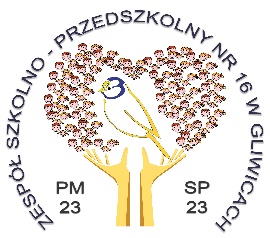 Sikornik 1tel : +48 32 239 13 63email : sekretariat@zsp16.gliwice.euKonkurs Wiedzy Komputerowejprzeznaczony dla uczniów szkół podstawowych Regulamin KonkursuCele konkursu:rozwijanie wśród uczniów szkół podstawowych wiedzy informatycznej oraz ogólnejrozwijanie zainteresowań programowaniem oraz językami programowaniapropagowanie używania programów z darmową licencją lub GNU (np. GIMP, Libre Office, Scratch)kształtowanie właściwych postaw zachowania, szanowania prawa w zakresie przestrzegania praw autorskich zastosowanie różnych technik komputerowych i wykorzystanie narzędzi i programów
 w interpretacji tematuwzmocnienie wśród uczniów wiary we własne umiejętności i zdolnościrozwijanie wyobraźni Temat pracy: Nauka przez zabawę – program edukacyjny z dowolnej dziedziny wiedzy
  z zakresu szkoły podstawowej. Forma konkursu:Zadaniem uczestnika jest stworzenie w programie Scratch 2, Scratch3 lub na platformie scratch.mit.edu, programu edukacyjnego z zakresu wiadomości szkoły podstawowej, z dowolnej dziedziny wiedzy (języki, matematyka, geografia itp.). Praca powinna być zapisana w formacie pozwalającym na otwarcie jej w jednym z w/w programów (sb2, sb3), oraz przesłana w formie pliku na adres organizatorów: m.kopec@zsp16.gliwice.pl , lub dostarczona na nośniku elektronicznym (płyta, dysk USB) do siedziby organizatora.Program powinien być opisany: opis działania, instrukcja dla użytkownika.Prace konkursowe należy przesłać na adres:Szkoła Podstawowa nr 23, ul. Sikornik 1, 44-100 Gliwicez dopiskiem: „Powiatowy Konkurs Wiedzy Komputerowej” lub dostarczyć osobiście do sekretariatu szkoły.
 Termin nadsyłania prac do: 29 kwietnia 2022.Ogłoszenie wyników: do 12 maja 2022Ocena konkursuOrganizatorzy oceniając prace będą brali pod uwagę:pomysł, wyobraźnię i fantazję autoraznajomość i wykorzystanie narzędzi i programówzawartość merytoryczną programutechniczną jakość pracyZa każde z wymienionych kryteriów członek Jury może przyznać punkty w skali od 0-5 Nagrody: Dla trzech najlepszych prac przewidziano dyplomy i nagrody. Informacja o laureatach zostanie przesłana do szkół drogą elektroniczną. Wszyscy uczestnicy otrzymają dyplomy za udział. SERDECZNIE ZAPRASZAMY DO WZIĘCIA UDZIAŁU W KONKURSIE.Z-ca - dyrektor szkołymgr Grzegorz Adamczyk Organizator:									 Mirosław Kopeće-mail: m.kopec@zsp16.gliwice.pl Zgłoszenie uczniów do Konkursu Wiedzy KomputerowejSzkoła Podstawowa nr… Zgoda na przetwarzanie danych osobowychuczestnika konkursu międzyszkolnegoWyrażam zgodę na przetwarzanie danych osobowych moich/mojego dziecka: …………………………………………………………. w związku z udziałem w konkursie międzyszkolnym „Tydzień Mądrali” zgoda dotyczy podania do publicznej wiadomości imienia i nazwiska i publikacji wyników.Niniejsza zgoda jest dobrowolna. Oświadczam, że znam prawo do wglądu, zmiany i żądania zaprzestania przetwarzania swoich danych w każdej chwili.Administratorem danych osobowych jest Dyrektor Zespołu Szkolno – Przedszkolnego nr 16 w Gliwicach, przy ul. Sikornik 1.…………………………………….Data i podpis ucznia/rodzicaZgoda na przetwarzanie danych osobowychdotyczących publikacji wizerunkuWyrażam zgodę na wykorzystanie wizerunku mojego dziecka ………………………………….……………. poprzez zamieszczenie fotografii na stronie internetowej szkoły i Facebooku szkoły ZSP nr 16 w Gliwicach, w związku z udziałem w konkursie międzyszkolnym „Tydzień Mądrali”. Administratorem podanych powyżej danych jest Dyrektor Zespołu Szkolno – Przedszkolnego nr 16 w Gliwicach, przy ul. Sikornik 1.Podanie powyższych danych jest obowiązkiem umownym, zaś cofnięcie przez Panią / Pana zgody będzie skutkowało usunięciem zdjęcia ze strony internatowej placówki. Informujemy, że przysługuje Pani/Panu prawo dostępu do treści danych osobowych dziecka oraz ich poprawiania. Dane w postaci wizerunku dziecka będą przetwarzane przez okres 10 lat od ich umieszczenia na stronie internetowej.Przysługuje Pani/Panu prawo do wniesienia skargi do organu nadzorczego – Prezesa Urzędu Ochrony Danych Osobowych.Inspektorem Ochrony Danych w placówce jest Paweł Gabriel pawel.maxbit@gmail.com…………………………………….Data i podpis ucznia/rodzicaLp.Nazwisko i imię uczniaKlasaNazwisko i imię opiekuna1.2.3.4.1.2.3.4.1.2.3.4.